Федеральное государственное бюджетное образовательноеучреждение высшего образования«Чувашский государственный университет имени И.Н.Ульянова».В. Технологии баз данных 18 июня, 4 параМетодические указания к лабораторной работе № 3ЗаданиеВыполнить действия, описанные далее в лабораторной работе.Составить отчет, в который включить полученные копии экранов.Ответить на все контрольные вопросы, ответы включить в отчет. Выслать отчет на проверку Димитриеву А.П. через «Дистанционное обучение», «Контакты по e-mail с преподавателями:» http://vt.chuvsu.ru/kafedra-kompyuternyh-tehnologiy/67-nauchno-pedagogicheskiy-sostav.html.или ВКонтакте Лабораторная работа 3Создание веб-приложения Course Manager В этой лабораторной работе описано, как создать простое приложение ASP.NET на основе платформы Entity Framework. Приложение CourseManagerWeb во многом напоминает приложение Course Manager Windows Forms в разделе Краткое руководство для ADO.NET Entity Framework.Цель работы: получение навыков создания веб-приложения, обращающегося с БД.Предварительные требованияДля работы с этим пошаговым руководством потребуются следующие установленные продукты.Microsoft Visual Studio.Образец базы данных. Для этого нужно сначала создать в MS Access или SQL Server базу данных с таблицей с несколькими столбцами и строками, с ключевым полем типа Счетчик: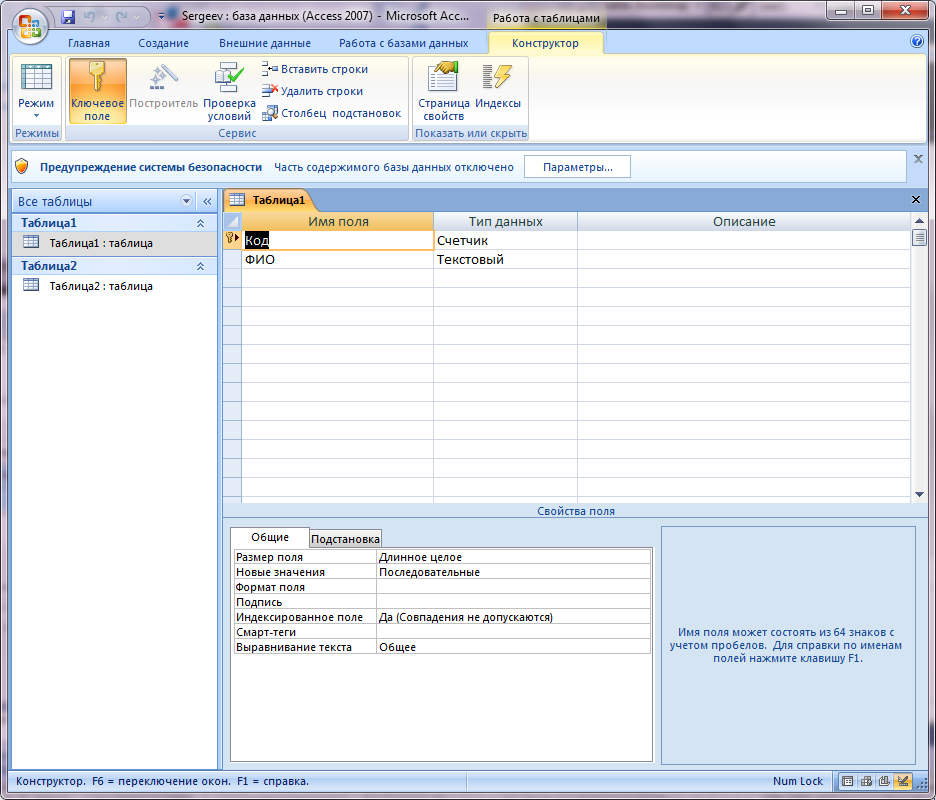 Задание. Выполнить последующие пункты.Создание решенияПри создании проекта выбрать следующее: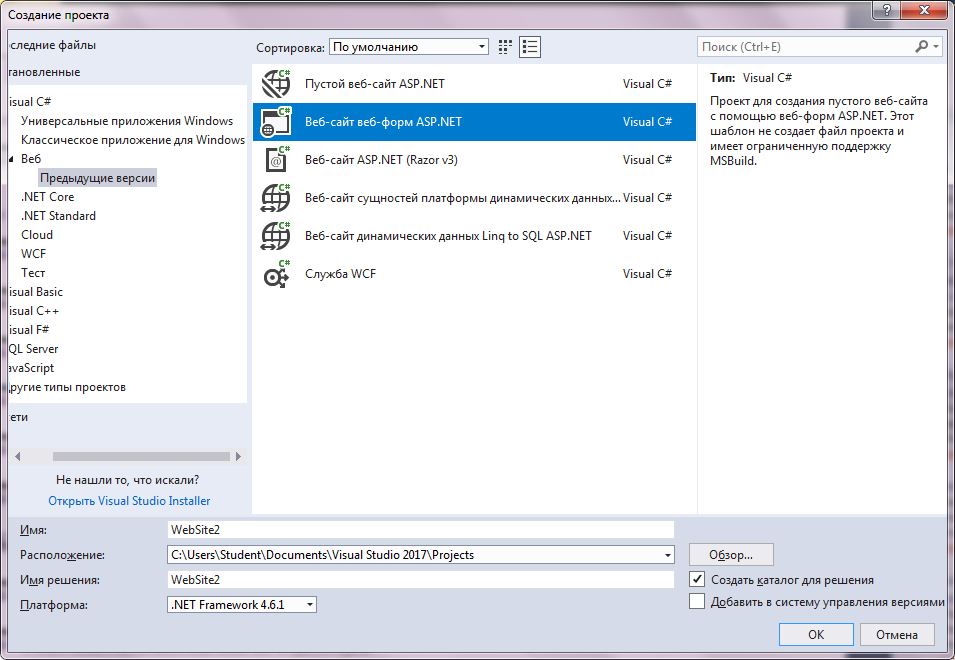 Рис. Visual Studio 2017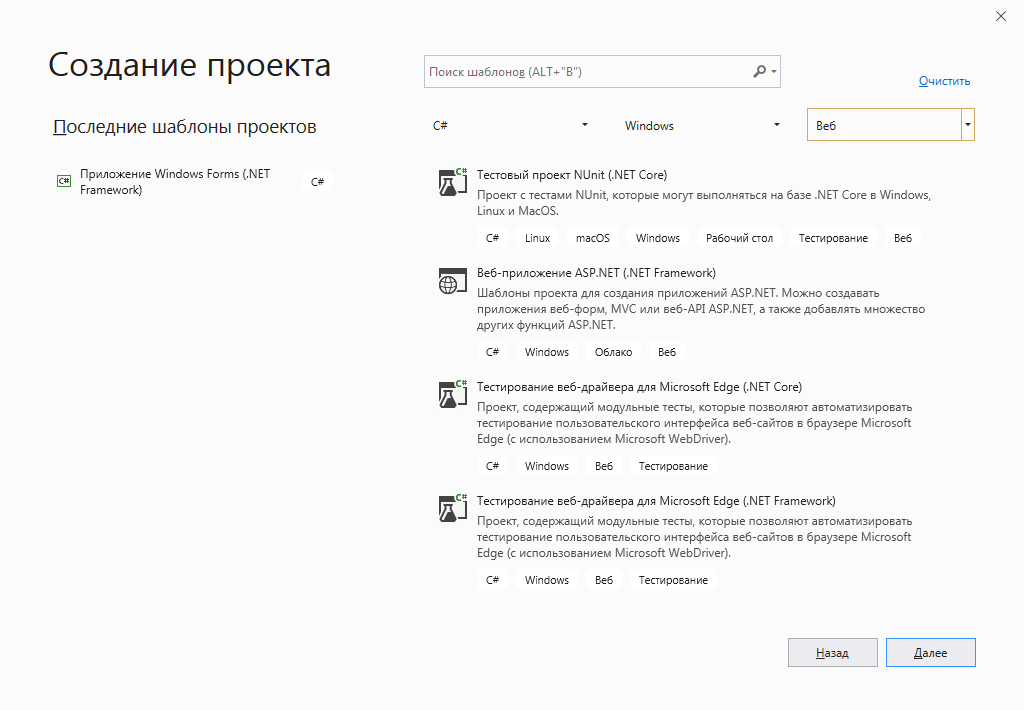 Рис. Visual Studio 2019Default.aspx.cs открыть в конструкторе. Удалить лишние надписи на странице, написать вместо них, кто разработал (свою фамилию).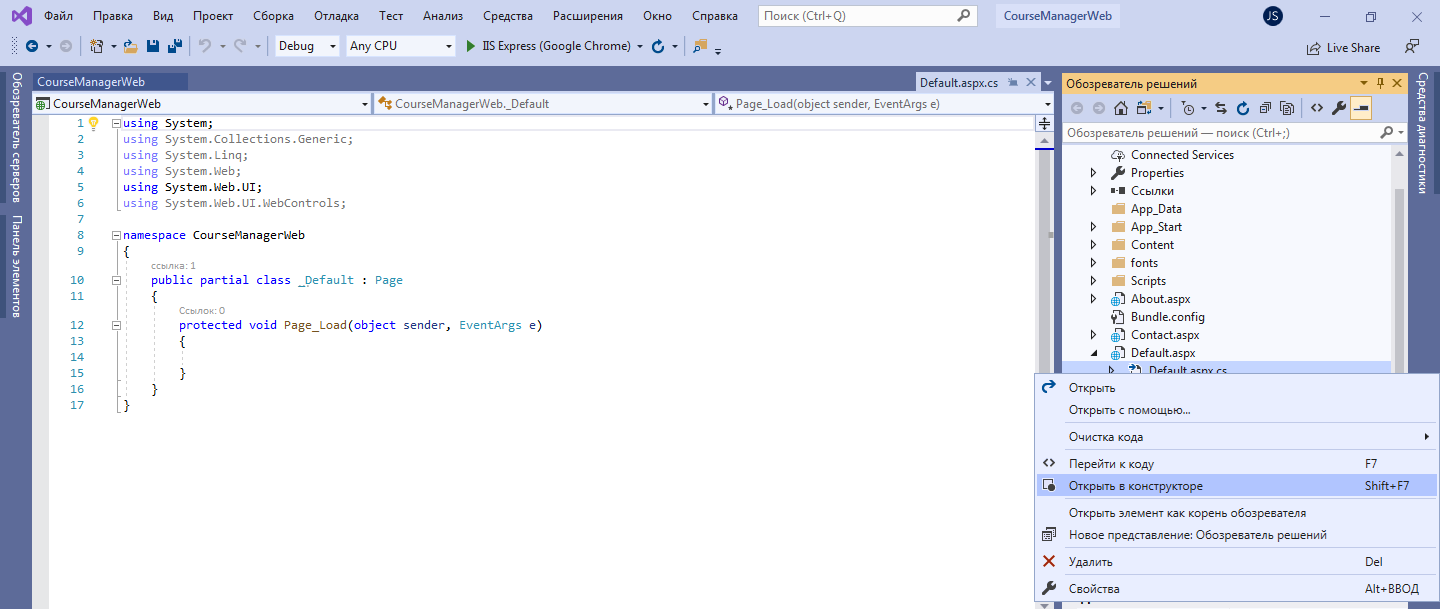 Из панели элементов поместить GridView в конструктор.Для GridView нажать смарт-тег, нажать «Выбрать источник данных», «Новый источник данных», «База данных», «Новое соединение», Access (или SQL Server), «Обзор»,  выбрать созданный файл Access  или базу данных SQL Server, выбрать таблицы и столбцы.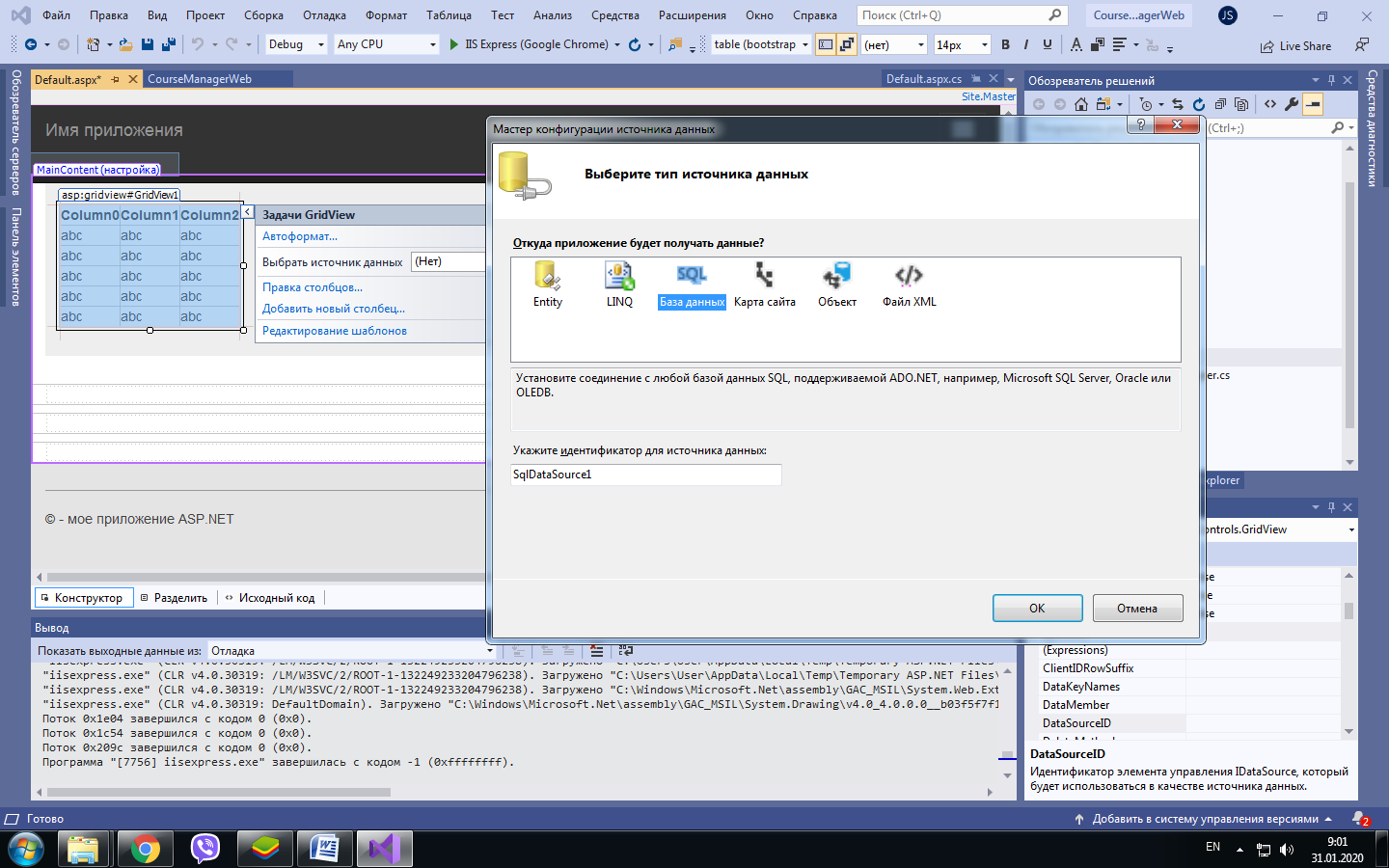 Нажать «Проверить подключение», «ОК», «Далее», включить флажок «Сохранить».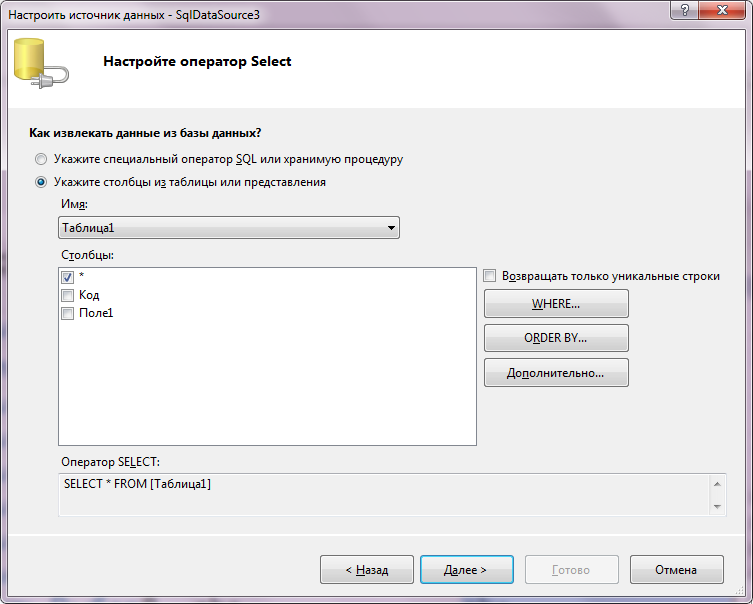 Нажать «Дополнительно», «Создать Insert, Update, Delete», «Ok», «Далее»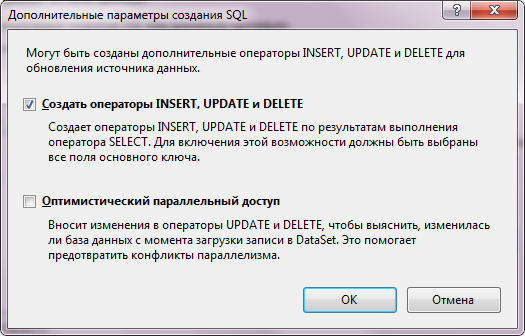 Нажать «Пробный запрос»,  «Готово».У смарт-тега включить флажки «Постраничный», «Сортировка», «Правка», «Удаление», «Выбор».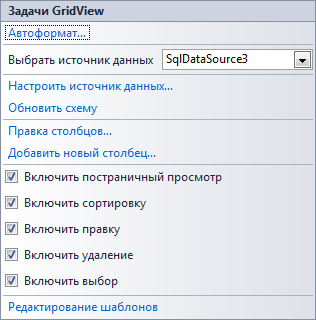 Запустить сайт и проверить, что в таблице можно удалять данные, изменять, сортировать. Открыть базу данных в MS Access или SQL Server, проверить, что изменения в данных сохранены.Настроить источник данных: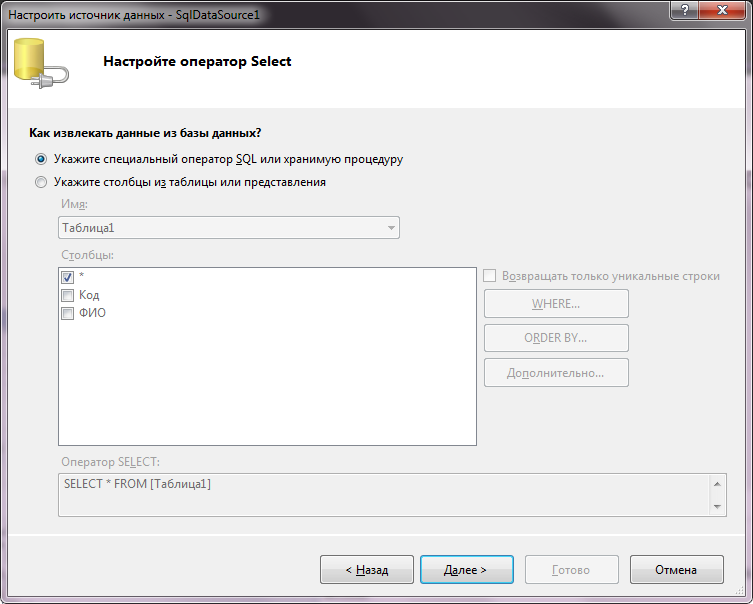 Определите специальные операторы для Insert, при этом надо удалить добавление значений для ключевого поля: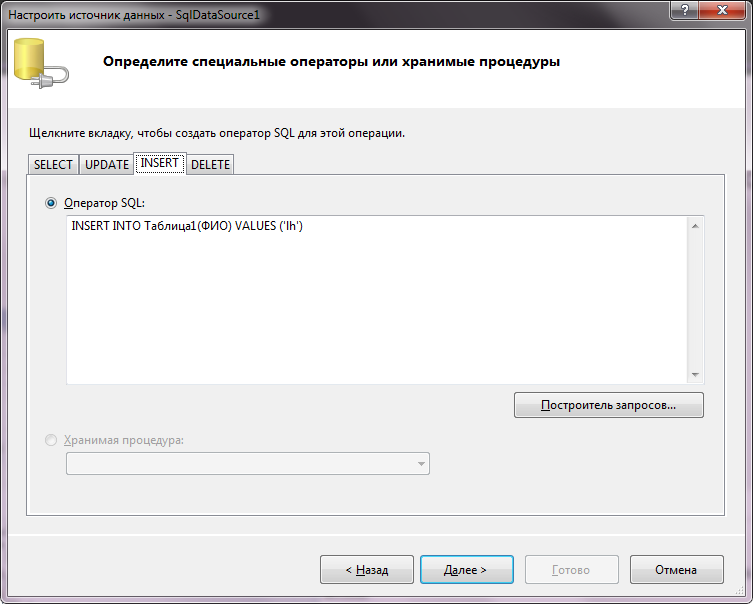 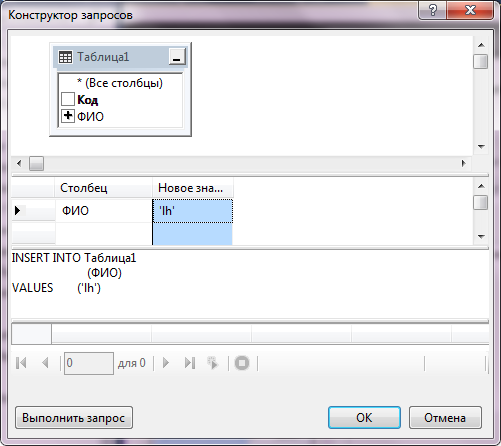 Нажмите «Выполнить запрос», при возникновении ошибок устраните.Создайте кнопку и напишите обработчик для кнопки:SqlDataSource1.Insert();Проверьте, что строки добавляются с сайта.Добавьте кнопку «Фильтр» и текстовое поле, в которое вводится строка для фильтра. Введите текст обработчика этой кнопки:SqlDataSource1.FilterExpression = "[Поле1] LIKE'" + TextBox1.Text + "%'";Где Поле1 – имя поля в таблице, SqlDataSource1 - имя источника данных.Результат может выглядеть примерно так: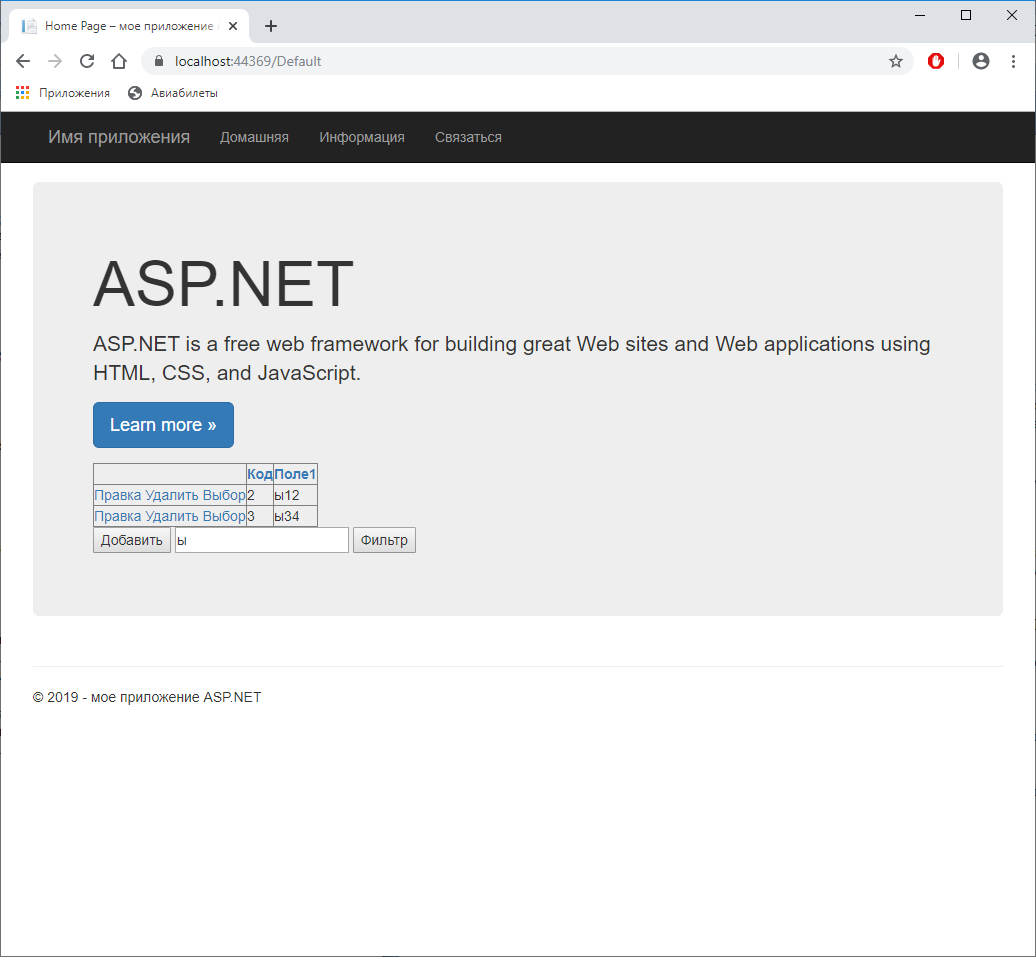 Проверьте работу фильтра.Перетащите элемент управления DropDownList из области элементов в область конструктора и задайте следующие свойства.Свойство ID со значением departmentList.Свойство AutoPostBack со значением True.Выберите для него источник данных и поле данных: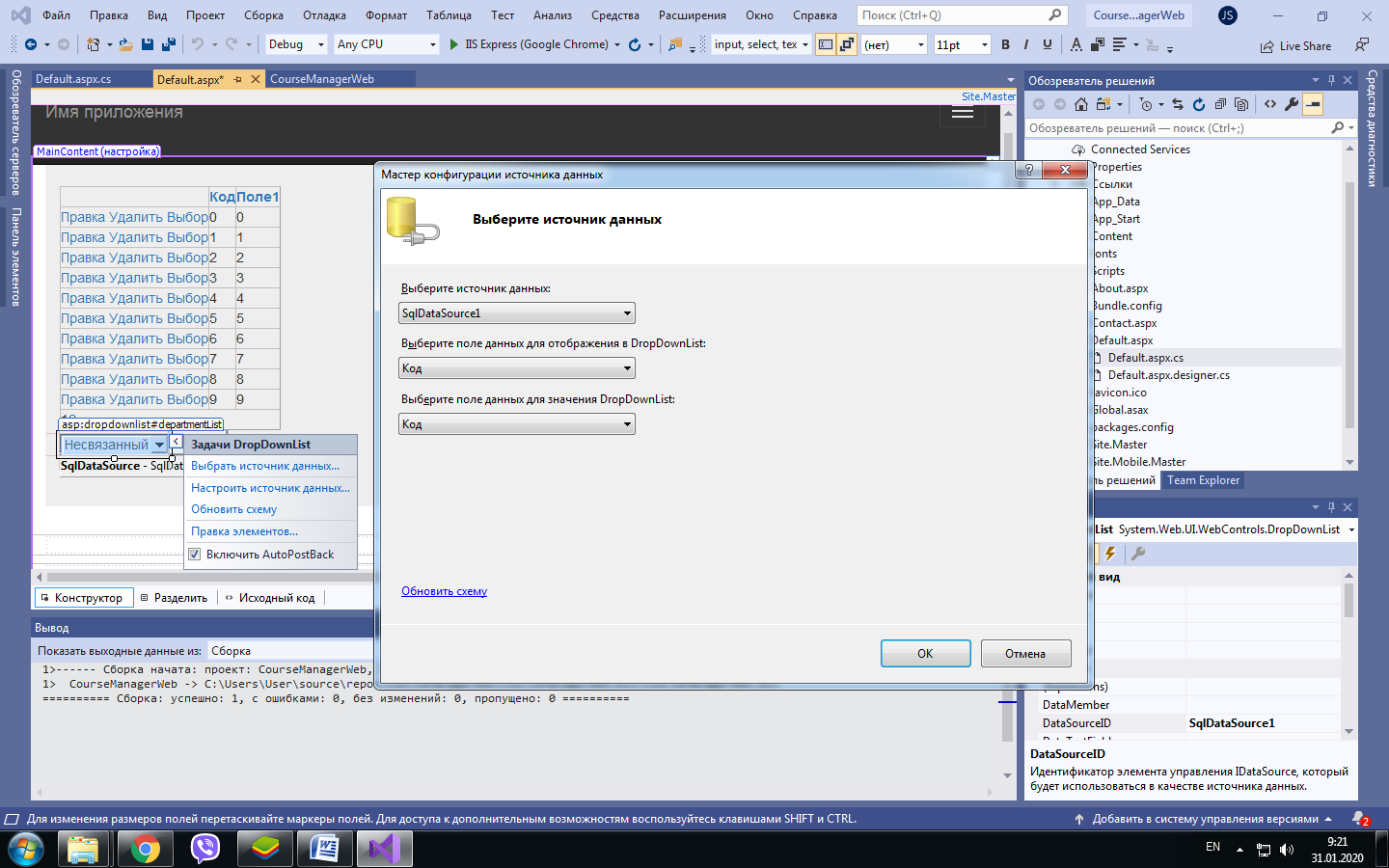 Нажмите клавиши Ctrl + F5, чтобы построить приложение. Теперь решение будет успешно построено. После запуска приложения элемент управления DropDownList заполнится.Контрольные вопросы.Какие компоненты использованы?Для чего использованы смарт-теги?Для чего вставляется исходный код, приведенный в тексте лабораторной работы?